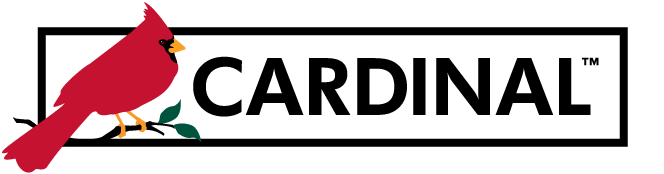 Stop Payment RequestDepartment of the Treasury – General WarrantStop Payment RequestDepartment of the Treasury – General WarrantStop Payment RequestDepartment of the Treasury – General WarrantStop Payment RequestDepartment of the Treasury – General WarrantStop Payment RequestDepartment of the Treasury – General WarrantStop Payment RequestDepartment of the Treasury – General WarrantStop Payment RequestDepartment of the Treasury – General WarrantStop Payment RequestDepartment of the Treasury – General WarrantStop Payment RequestDepartment of the Treasury – General WarrantStop Payment RequestDepartment of the Treasury – General WarrantStop Payment RequestDepartment of the Treasury – General WarrantStop Payment RequestDepartment of the Treasury – General WarrantStop Payment RequestDepartment of the Treasury – General WarrantStop Payment RequestDepartment of the Treasury – General WarrantStop Payment RequestDepartment of the Treasury – General WarrantStop Payment RequestDepartment of the Treasury – General WarrantStop Payment RequestDepartment of the Treasury – General WarrantStop Payment RequestDepartment of the Treasury – General WarrantVerify check status via the Wells Fargo CEO on-line banking system or with the Department of the Treasury via email atCHECKIT@TRS.VIRGINIA.GOV prior to requesting the stop payment.Verify check status via the Wells Fargo CEO on-line banking system or with the Department of the Treasury via email atCHECKIT@TRS.VIRGINIA.GOV prior to requesting the stop payment.Verify check status via the Wells Fargo CEO on-line banking system or with the Department of the Treasury via email atCHECKIT@TRS.VIRGINIA.GOV prior to requesting the stop payment.Verify check status via the Wells Fargo CEO on-line banking system or with the Department of the Treasury via email atCHECKIT@TRS.VIRGINIA.GOV prior to requesting the stop payment.Verify check status via the Wells Fargo CEO on-line banking system or with the Department of the Treasury via email atCHECKIT@TRS.VIRGINIA.GOV prior to requesting the stop payment.Verify check status via the Wells Fargo CEO on-line banking system or with the Department of the Treasury via email atCHECKIT@TRS.VIRGINIA.GOV prior to requesting the stop payment.Verify check status via the Wells Fargo CEO on-line banking system or with the Department of the Treasury via email atCHECKIT@TRS.VIRGINIA.GOV prior to requesting the stop payment.Verify check status via the Wells Fargo CEO on-line banking system or with the Department of the Treasury via email atCHECKIT@TRS.VIRGINIA.GOV prior to requesting the stop payment.Verify check status via the Wells Fargo CEO on-line banking system or with the Department of the Treasury via email atCHECKIT@TRS.VIRGINIA.GOV prior to requesting the stop payment.Verify check status via the Wells Fargo CEO on-line banking system or with the Department of the Treasury via email atCHECKIT@TRS.VIRGINIA.GOV prior to requesting the stop payment.Verify check status via the Wells Fargo CEO on-line banking system or with the Department of the Treasury via email atCHECKIT@TRS.VIRGINIA.GOV prior to requesting the stop payment.Verify check status via the Wells Fargo CEO on-line banking system or with the Department of the Treasury via email atCHECKIT@TRS.VIRGINIA.GOV prior to requesting the stop payment.Verify check status via the Wells Fargo CEO on-line banking system or with the Department of the Treasury via email atCHECKIT@TRS.VIRGINIA.GOV prior to requesting the stop payment.Verify check status via the Wells Fargo CEO on-line banking system or with the Department of the Treasury via email atCHECKIT@TRS.VIRGINIA.GOV prior to requesting the stop payment.Verify check status via the Wells Fargo CEO on-line banking system or with the Department of the Treasury via email atCHECKIT@TRS.VIRGINIA.GOV prior to requesting the stop payment.Verify check status via the Wells Fargo CEO on-line banking system or with the Department of the Treasury via email atCHECKIT@TRS.VIRGINIA.GOV prior to requesting the stop payment.Verify check status via the Wells Fargo CEO on-line banking system or with the Department of the Treasury via email atCHECKIT@TRS.VIRGINIA.GOV prior to requesting the stop payment.Verify check status via the Wells Fargo CEO on-line banking system or with the Department of the Treasury via email atCHECKIT@TRS.VIRGINIA.GOV prior to requesting the stop payment.Verify check status via the Wells Fargo CEO on-line banking system or with the Department of the Treasury via email atCHECKIT@TRS.VIRGINIA.GOV prior to requesting the stop payment.Verify check status via the Wells Fargo CEO on-line banking system or with the Department of the Treasury via email atCHECKIT@TRS.VIRGINIA.GOV prior to requesting the stop payment.Verify check status via the Wells Fargo CEO on-line banking system or with the Department of the Treasury via email atCHECKIT@TRS.VIRGINIA.GOV prior to requesting the stop payment.Verify check status via the Wells Fargo CEO on-line banking system or with the Department of the Treasury via email atCHECKIT@TRS.VIRGINIA.GOV prior to requesting the stop payment.Verify check status via the Wells Fargo CEO on-line banking system or with the Department of the Treasury via email atCHECKIT@TRS.VIRGINIA.GOV prior to requesting the stop payment.Verify check status via the Wells Fargo CEO on-line banking system or with the Department of the Treasury via email atCHECKIT@TRS.VIRGINIA.GOV prior to requesting the stop payment.Verify check status via the Wells Fargo CEO on-line banking system or with the Department of the Treasury via email atCHECKIT@TRS.VIRGINIA.GOV prior to requesting the stop payment.Verify check status via the Wells Fargo CEO on-line banking system or with the Department of the Treasury via email atCHECKIT@TRS.VIRGINIA.GOV prior to requesting the stop payment.Verify check status via the Wells Fargo CEO on-line banking system or with the Department of the Treasury via email atCHECKIT@TRS.VIRGINIA.GOV prior to requesting the stop payment.Verify check status via the Wells Fargo CEO on-line banking system or with the Department of the Treasury via email atCHECKIT@TRS.VIRGINIA.GOV prior to requesting the stop payment.Requestor:Requestor:Requestor:Requestor:Date:Date:Date:Business Unit Name:Business Unit Name:Business Unit Name:Business Unit Name:Business Unit Name:Business Unit Name:Business Unit Name:Business Unit Name:Business Unit ID (5 digits):Business Unit ID (5 digits):Business Unit ID (5 digits):Business Unit ID (5 digits):Business Unit ID (5 digits):Business Unit ID (5 digits):Business Unit ID (5 digits):Business Unit ID (5 digits):Business Unit ID (5 digits):Phone Number:Phone Number:Phone Number:Phone Number:Phone Number:Phone Number:Email Address:Email Address:Email Address:Email Address:Check Number:Check Number:Check Number:Check Number:Check Number:Check Number:Check Date:Check Date:Check Date:Check Date:Amount:Amount:Amount:Amount:Payee:Payee:Payee:Classification (select one) Classification (select one) Classification (select one) Classification (select one) Classification (select one) Classification (select one) Classification (select one) Classification (select one) Classification (select one) Classification (select one) Classification (select one) Classification (select one) Classification (select one) Classification (select one) Classification (select one) Classification (select one) Classification (select one) Classification (select one) Classification (select one) Classification (select one) Classification (select one) Classification (select one) Classification (select one) Classification (select one) Classification (select one) Classification (select one) Classification (select one) Classification (select one) Cardinal Action Needed (select one)Cardinal Action Needed (select one)Cardinal Action Needed (select one)Cardinal Action Needed (select one)Cardinal Action Needed (select one)Cardinal Action Needed (select one)Cardinal Action Needed (select one)Cardinal Action Needed (select one)Cardinal Action Needed (select one)Cardinal Action Needed (select one)Cardinal Action Needed (select one)Cardinal Action Needed (select one)Cardinal Action Needed (select one)Cardinal Action Needed (select one)Cardinal Action Needed (select one)Cardinal Action Needed (select one)Cardinal Action Needed (select one)Cardinal Action Needed (select one)Cardinal Action Needed (select one)Cardinal Action Needed (select one)Cardinal Action Needed (select one)Cardinal Action Needed (select one)Cardinal Action Needed (select one)Cardinal Action Needed (select one)Cardinal Action Needed (select one)Cardinal Action Needed (select one)Cardinal Action Needed (select one)Cardinal Action Needed (select one)Re-Open Voucher(s) / Re-issue - Select this option if the payment was lost, mutilated, etc. and no change is required for remit information (name, address).Re-Open Voucher(s) / Re-issue - Select this option if the payment was lost, mutilated, etc. and no change is required for remit information (name, address).Re-Open Voucher(s) / Re-issue - Select this option if the payment was lost, mutilated, etc. and no change is required for remit information (name, address).Re-Open Voucher(s) / Re-issue - Select this option if the payment was lost, mutilated, etc. and no change is required for remit information (name, address).Re-Open Voucher(s) / Re-issue - Select this option if the payment was lost, mutilated, etc. and no change is required for remit information (name, address).Re-Open Voucher(s) / Re-issue - Select this option if the payment was lost, mutilated, etc. and no change is required for remit information (name, address).Re-Open Voucher(s) / Re-issue - Select this option if the payment was lost, mutilated, etc. and no change is required for remit information (name, address).Re-Open Voucher(s) / Re-issue - Select this option if the payment was lost, mutilated, etc. and no change is required for remit information (name, address).Re-Open Voucher(s) / Re-issue - Select this option if the payment was lost, mutilated, etc. and no change is required for remit information (name, address).Re-Open Voucher(s) / Re-issue - Select this option if the payment was lost, mutilated, etc. and no change is required for remit information (name, address).Re-Open Voucher(s) / Re-issue - Select this option if the payment was lost, mutilated, etc. and no change is required for remit information (name, address).Re-Open Voucher(s) / Re-issue - Select this option if the payment was lost, mutilated, etc. and no change is required for remit information (name, address).Re-Open Voucher(s) / Re-issue - Select this option if the payment was lost, mutilated, etc. and no change is required for remit information (name, address).Re-Open Voucher(s) / Re-issue - Select this option if the payment was lost, mutilated, etc. and no change is required for remit information (name, address).Re-Open Voucher(s) / Re-issue - Select this option if the payment was lost, mutilated, etc. and no change is required for remit information (name, address).Re-Open Voucher(s) / Re-issue - Select this option if the payment was lost, mutilated, etc. and no change is required for remit information (name, address).Re-Open Voucher(s) / Re-issue - Select this option if the payment was lost, mutilated, etc. and no change is required for remit information (name, address).Re-Open Voucher(s) / Re-issue - Select this option if the payment was lost, mutilated, etc. and no change is required for remit information (name, address).Re-Open Voucher(s) / Re-issue - Select this option if the payment was lost, mutilated, etc. and no change is required for remit information (name, address).Re-Open Voucher(s) / Re-issue - Select this option if the payment was lost, mutilated, etc. and no change is required for remit information (name, address).Re-Open Voucher(s) / Re-issue - Select this option if the payment was lost, mutilated, etc. and no change is required for remit information (name, address).Re-Open Voucher(s) / Re-issue - Select this option if the payment was lost, mutilated, etc. and no change is required for remit information (name, address).Re-Open Voucher(s) / Re-issue - Select this option if the payment was lost, mutilated, etc. and no change is required for remit information (name, address).Re-Open Voucher(s) / Re-issue - Select this option if the payment was lost, mutilated, etc. and no change is required for remit information (name, address).Re-Open Voucher(s) / Re-issue - Select this option if the payment was lost, mutilated, etc. and no change is required for remit information (name, address).Re-Open Voucher(s) / Re-issue - Select this option if the payment was lost, mutilated, etc. and no change is required for remit information (name, address).Re-Open Voucher(s) / Put on Hold - Select this option when remit information (name, address) needs to be updated so it can be properly delivered and/or deposited by the vendor.  NOTE: This option is not available for Expense transactions.Re-Open Voucher(s) / Put on Hold - Select this option when remit information (name, address) needs to be updated so it can be properly delivered and/or deposited by the vendor.  NOTE: This option is not available for Expense transactions.Re-Open Voucher(s) / Put on Hold - Select this option when remit information (name, address) needs to be updated so it can be properly delivered and/or deposited by the vendor.  NOTE: This option is not available for Expense transactions.Re-Open Voucher(s) / Put on Hold - Select this option when remit information (name, address) needs to be updated so it can be properly delivered and/or deposited by the vendor.  NOTE: This option is not available for Expense transactions.Re-Open Voucher(s) / Put on Hold - Select this option when remit information (name, address) needs to be updated so it can be properly delivered and/or deposited by the vendor.  NOTE: This option is not available for Expense transactions.Re-Open Voucher(s) / Put on Hold - Select this option when remit information (name, address) needs to be updated so it can be properly delivered and/or deposited by the vendor.  NOTE: This option is not available for Expense transactions.Re-Open Voucher(s) / Put on Hold - Select this option when remit information (name, address) needs to be updated so it can be properly delivered and/or deposited by the vendor.  NOTE: This option is not available for Expense transactions.Re-Open Voucher(s) / Put on Hold - Select this option when remit information (name, address) needs to be updated so it can be properly delivered and/or deposited by the vendor.  NOTE: This option is not available for Expense transactions.Re-Open Voucher(s) / Put on Hold - Select this option when remit information (name, address) needs to be updated so it can be properly delivered and/or deposited by the vendor.  NOTE: This option is not available for Expense transactions.Re-Open Voucher(s) / Put on Hold - Select this option when remit information (name, address) needs to be updated so it can be properly delivered and/or deposited by the vendor.  NOTE: This option is not available for Expense transactions.Re-Open Voucher(s) / Put on Hold - Select this option when remit information (name, address) needs to be updated so it can be properly delivered and/or deposited by the vendor.  NOTE: This option is not available for Expense transactions.Re-Open Voucher(s) / Put on Hold - Select this option when remit information (name, address) needs to be updated so it can be properly delivered and/or deposited by the vendor.  NOTE: This option is not available for Expense transactions.Re-Open Voucher(s) / Put on Hold - Select this option when remit information (name, address) needs to be updated so it can be properly delivered and/or deposited by the vendor.  NOTE: This option is not available for Expense transactions.Re-Open Voucher(s) / Put on Hold - Select this option when remit information (name, address) needs to be updated so it can be properly delivered and/or deposited by the vendor.  NOTE: This option is not available for Expense transactions.Re-Open Voucher(s) / Put on Hold - Select this option when remit information (name, address) needs to be updated so it can be properly delivered and/or deposited by the vendor.  NOTE: This option is not available for Expense transactions.Re-Open Voucher(s) / Put on Hold - Select this option when remit information (name, address) needs to be updated so it can be properly delivered and/or deposited by the vendor.  NOTE: This option is not available for Expense transactions.Re-Open Voucher(s) / Put on Hold - Select this option when remit information (name, address) needs to be updated so it can be properly delivered and/or deposited by the vendor.  NOTE: This option is not available for Expense transactions.Re-Open Voucher(s) / Put on Hold - Select this option when remit information (name, address) needs to be updated so it can be properly delivered and/or deposited by the vendor.  NOTE: This option is not available for Expense transactions.Re-Open Voucher(s) / Put on Hold - Select this option when remit information (name, address) needs to be updated so it can be properly delivered and/or deposited by the vendor.  NOTE: This option is not available for Expense transactions.Re-Open Voucher(s) / Put on Hold - Select this option when remit information (name, address) needs to be updated so it can be properly delivered and/or deposited by the vendor.  NOTE: This option is not available for Expense transactions.Re-Open Voucher(s) / Put on Hold - Select this option when remit information (name, address) needs to be updated so it can be properly delivered and/or deposited by the vendor.  NOTE: This option is not available for Expense transactions.Re-Open Voucher(s) / Put on Hold - Select this option when remit information (name, address) needs to be updated so it can be properly delivered and/or deposited by the vendor.  NOTE: This option is not available for Expense transactions.Re-Open Voucher(s) / Put on Hold - Select this option when remit information (name, address) needs to be updated so it can be properly delivered and/or deposited by the vendor.  NOTE: This option is not available for Expense transactions.Re-Open Voucher(s) / Put on Hold - Select this option when remit information (name, address) needs to be updated so it can be properly delivered and/or deposited by the vendor.  NOTE: This option is not available for Expense transactions.Re-Open Voucher(s) / Put on Hold - Select this option when remit information (name, address) needs to be updated so it can be properly delivered and/or deposited by the vendor.  NOTE: This option is not available for Expense transactions.Re-Open Voucher(s) / Put on Hold - Select this option when remit information (name, address) needs to be updated so it can be properly delivered and/or deposited by the vendor.  NOTE: This option is not available for Expense transactions.Hold Reason:Hold Reason:Hold Reason:Hold Reason:Hold Reason:Do Not Re-issue / Close Liability - Select this option when the payment should not have been processed. All accounting entries (accrual and payment) are automatically reversed.Do Not Re-issue / Close Liability - Select this option when the payment should not have been processed. All accounting entries (accrual and payment) are automatically reversed.Do Not Re-issue / Close Liability - Select this option when the payment should not have been processed. All accounting entries (accrual and payment) are automatically reversed.Do Not Re-issue / Close Liability - Select this option when the payment should not have been processed. All accounting entries (accrual and payment) are automatically reversed.Do Not Re-issue / Close Liability - Select this option when the payment should not have been processed. All accounting entries (accrual and payment) are automatically reversed.Do Not Re-issue / Close Liability - Select this option when the payment should not have been processed. All accounting entries (accrual and payment) are automatically reversed.Do Not Re-issue / Close Liability - Select this option when the payment should not have been processed. All accounting entries (accrual and payment) are automatically reversed.Do Not Re-issue / Close Liability - Select this option when the payment should not have been processed. All accounting entries (accrual and payment) are automatically reversed.Do Not Re-issue / Close Liability - Select this option when the payment should not have been processed. All accounting entries (accrual and payment) are automatically reversed.Do Not Re-issue / Close Liability - Select this option when the payment should not have been processed. All accounting entries (accrual and payment) are automatically reversed.Do Not Re-issue / Close Liability - Select this option when the payment should not have been processed. All accounting entries (accrual and payment) are automatically reversed.Do Not Re-issue / Close Liability - Select this option when the payment should not have been processed. All accounting entries (accrual and payment) are automatically reversed.Do Not Re-issue / Close Liability - Select this option when the payment should not have been processed. All accounting entries (accrual and payment) are automatically reversed.Do Not Re-issue / Close Liability - Select this option when the payment should not have been processed. All accounting entries (accrual and payment) are automatically reversed.Do Not Re-issue / Close Liability - Select this option when the payment should not have been processed. All accounting entries (accrual and payment) are automatically reversed.Do Not Re-issue / Close Liability - Select this option when the payment should not have been processed. All accounting entries (accrual and payment) are automatically reversed.Do Not Re-issue / Close Liability - Select this option when the payment should not have been processed. All accounting entries (accrual and payment) are automatically reversed.Do Not Re-issue / Close Liability - Select this option when the payment should not have been processed. All accounting entries (accrual and payment) are automatically reversed.Do Not Re-issue / Close Liability - Select this option when the payment should not have been processed. All accounting entries (accrual and payment) are automatically reversed.Do Not Re-issue / Close Liability - Select this option when the payment should not have been processed. All accounting entries (accrual and payment) are automatically reversed.Do Not Re-issue / Close Liability - Select this option when the payment should not have been processed. All accounting entries (accrual and payment) are automatically reversed.Do Not Re-issue / Close Liability - Select this option when the payment should not have been processed. All accounting entries (accrual and payment) are automatically reversed.Do Not Re-issue / Close Liability - Select this option when the payment should not have been processed. All accounting entries (accrual and payment) are automatically reversed.Do Not Re-issue / Close Liability - Select this option when the payment should not have been processed. All accounting entries (accrual and payment) are automatically reversed.Do Not Re-issue / Close Liability - Select this option when the payment should not have been processed. All accounting entries (accrual and payment) are automatically reversed.Do Not Re-issue / Close Liability - Select this option when the payment should not have been processed. All accounting entries (accrual and payment) are automatically reversed.Cardinal Processor: If Cardinal indicates a voucher or vouchers associated with this payment are PO-related, please select Yes at the Message box to unmatch the voucher(s) being closed.Cardinal Processor: If Cardinal indicates a voucher or vouchers associated with this payment are PO-related, please select Yes at the Message box to unmatch the voucher(s) being closed.Cardinal Processor: If Cardinal indicates a voucher or vouchers associated with this payment are PO-related, please select Yes at the Message box to unmatch the voucher(s) being closed.Cardinal Processor: If Cardinal indicates a voucher or vouchers associated with this payment are PO-related, please select Yes at the Message box to unmatch the voucher(s) being closed.Cardinal Processor: If Cardinal indicates a voucher or vouchers associated with this payment are PO-related, please select Yes at the Message box to unmatch the voucher(s) being closed.Cardinal Processor: If Cardinal indicates a voucher or vouchers associated with this payment are PO-related, please select Yes at the Message box to unmatch the voucher(s) being closed.Cardinal Processor: If Cardinal indicates a voucher or vouchers associated with this payment are PO-related, please select Yes at the Message box to unmatch the voucher(s) being closed.Cardinal Processor: If Cardinal indicates a voucher or vouchers associated with this payment are PO-related, please select Yes at the Message box to unmatch the voucher(s) being closed.Cardinal Processor: If Cardinal indicates a voucher or vouchers associated with this payment are PO-related, please select Yes at the Message box to unmatch the voucher(s) being closed.Cardinal Processor: If Cardinal indicates a voucher or vouchers associated with this payment are PO-related, please select Yes at the Message box to unmatch the voucher(s) being closed.Cardinal Processor: If Cardinal indicates a voucher or vouchers associated with this payment are PO-related, please select Yes at the Message box to unmatch the voucher(s) being closed.Cardinal Processor: If Cardinal indicates a voucher or vouchers associated with this payment are PO-related, please select Yes at the Message box to unmatch the voucher(s) being closed.Cardinal Processor: If Cardinal indicates a voucher or vouchers associated with this payment are PO-related, please select Yes at the Message box to unmatch the voucher(s) being closed.Cardinal Processor: If Cardinal indicates a voucher or vouchers associated with this payment are PO-related, please select Yes at the Message box to unmatch the voucher(s) being closed.Cardinal Processor: If Cardinal indicates a voucher or vouchers associated with this payment are PO-related, please select Yes at the Message box to unmatch the voucher(s) being closed.Cardinal Processor: If Cardinal indicates a voucher or vouchers associated with this payment are PO-related, please select Yes at the Message box to unmatch the voucher(s) being closed.Cardinal Processor: If Cardinal indicates a voucher or vouchers associated with this payment are PO-related, please select Yes at the Message box to unmatch the voucher(s) being closed.Cardinal Processor: If Cardinal indicates a voucher or vouchers associated with this payment are PO-related, please select Yes at the Message box to unmatch the voucher(s) being closed.Cardinal Processor: If Cardinal indicates a voucher or vouchers associated with this payment are PO-related, please select Yes at the Message box to unmatch the voucher(s) being closed.Cardinal Processor: If Cardinal indicates a voucher or vouchers associated with this payment are PO-related, please select Yes at the Message box to unmatch the voucher(s) being closed.Cardinal Processor: If Cardinal indicates a voucher or vouchers associated with this payment are PO-related, please select Yes at the Message box to unmatch the voucher(s) being closed.Cardinal Processor: If Cardinal indicates a voucher or vouchers associated with this payment are PO-related, please select Yes at the Message box to unmatch the voucher(s) being closed.Cardinal Processor: If Cardinal indicates a voucher or vouchers associated with this payment are PO-related, please select Yes at the Message box to unmatch the voucher(s) being closed.Cardinal Processor: If Cardinal indicates a voucher or vouchers associated with this payment are PO-related, please select Yes at the Message box to unmatch the voucher(s) being closed.Cardinal Processor: If Cardinal indicates a voucher or vouchers associated with this payment are PO-related, please select Yes at the Message box to unmatch the voucher(s) being closed.Cardinal Processor: If Cardinal indicates a voucher or vouchers associated with this payment are PO-related, please select Yes at the Message box to unmatch the voucher(s) being closed.Reason for Request (select one)Reason for Request (select one)Reason for Request (select one)Reason for Request (select one)Reason for Request (select one)Reason for Request (select one)Reason for Request (select one)Reason for Request (select one)Reason for Request (select one)Reason for Request (select one)Reason for Request (select one)Reason for Request (select one)Reason for Request (select one)Reason for Request (select one)Reason for Request (select one)Reason for Request (select one)Reason for Request (select one)Reason for Request (select one)Reason for Request (select one)Reason for Request (select one)Reason for Request (select one)Reason for Request (select one)Reason for Request (select one)Reason for Request (select one)Reason for Request (select one)Reason for Request (select one)Reason for Request (select one)Reason for Request (select one)Never ReceivedNever ReceivedNever ReceivedNever ReceivedNever ReceivedNever ReceivedNever ReceivedNever ReceivedNever ReceivedNever ReceivedNever ReceivedDestroyedDestroyedDestroyedDestroyedDestroyedStolenStolenStolenStolenStolenStolenIncorrect PayeeIncorrect PayeeIncorrect PayeeIncorrect PayeeIncorrect PayeeIncorrect PayeeIncorrect PayeeIncorrect PayeeIncorrect PayeeIncorrect PayeeIncorrect PayeeLostLostLostLostLostIncorrect Payee AddressIncorrect Payee AddressIncorrect Payee AddressIncorrect Payee AddressIncorrect Payee AddressIncorrect Payee AddressDue DiligenceDue DiligenceDue DiligenceDue DiligenceDue DiligenceDue DiligenceDue DiligenceDue DiligenceDue DiligenceDue DiligenceDue DiligenceIssued in ErrorIssued in ErrorIssued in ErrorIssued in ErrorIssued in ErrorAdditional Comments:Additional Comments:Additional Comments:Additional Comments:Additional Comments:Additional Comments:Additional Comments:Additional Comments:Additional Comments:Fiscal Officer / Designee ApprovalFiscal Officer / Designee ApprovalFiscal Officer / Designee ApprovalFiscal Officer / Designee ApprovalFiscal Officer / Designee ApprovalFiscal Officer / Designee ApprovalFiscal Officer / Designee ApprovalFiscal Officer / Designee ApprovalFiscal Officer / Designee ApprovalFiscal Officer / Designee ApprovalFiscal Officer / Designee ApprovalFiscal Officer / Designee ApprovalFiscal Officer / Designee ApprovalFiscal Officer / Designee ApprovalFiscal Officer / Designee ApprovalFiscal Officer / Designee ApprovalFiscal Officer / Designee ApprovalFiscal Officer / Designee ApprovalFiscal Officer / Designee ApprovalFiscal Officer / Designee ApprovalFiscal Officer / Designee ApprovalFiscal Officer / Designee ApprovalFiscal Officer / Designee ApprovalFiscal Officer / Designee ApprovalFiscal Officer / Designee ApprovalFiscal Officer / Designee ApprovalFiscal Officer / Designee ApprovalFiscal Officer / Designee ApprovalPrinted Name:Printed Name:Printed Name:Printed Name:Printed Name:Fiscal Officer’s Phone #:Fiscal Officer’s Phone #:Fiscal Officer’s Phone #:Fiscal Officer’s Phone #:Fiscal Officer’s Phone #:Fiscal Officer’s Phone #:Fiscal Officer’s Phone #:Fiscal Officer’s Phone #:Fiscal Officer’s Phone #:*Signature:*Signature:*Signature:*Signature:*Signature:*Signature:*Signature:*Signature:*Signature:*Signature:*Signature:*Signature:*Signature:*Signature:*Signature:*Signature:*Signature:*Signature:*Signature:*Signature:*Signature:*Signature:*Signature:*Signature:Date:Date:Date:Date:*The Original Signature must be on the Stop Payment Authorization Form filed at the Department of the Treasury.*The Original Signature must be on the Stop Payment Authorization Form filed at the Department of the Treasury.*The Original Signature must be on the Stop Payment Authorization Form filed at the Department of the Treasury.*The Original Signature must be on the Stop Payment Authorization Form filed at the Department of the Treasury.*The Original Signature must be on the Stop Payment Authorization Form filed at the Department of the Treasury.*The Original Signature must be on the Stop Payment Authorization Form filed at the Department of the Treasury.*The Original Signature must be on the Stop Payment Authorization Form filed at the Department of the Treasury.*The Original Signature must be on the Stop Payment Authorization Form filed at the Department of the Treasury.*The Original Signature must be on the Stop Payment Authorization Form filed at the Department of the Treasury.*The Original Signature must be on the Stop Payment Authorization Form filed at the Department of the Treasury.*The Original Signature must be on the Stop Payment Authorization Form filed at the Department of the Treasury.*The Original Signature must be on the Stop Payment Authorization Form filed at the Department of the Treasury.*The Original Signature must be on the Stop Payment Authorization Form filed at the Department of the Treasury.*The Original Signature must be on the Stop Payment Authorization Form filed at the Department of the Treasury.*The Original Signature must be on the Stop Payment Authorization Form filed at the Department of the Treasury.*The Original Signature must be on the Stop Payment Authorization Form filed at the Department of the Treasury.*The Original Signature must be on the Stop Payment Authorization Form filed at the Department of the Treasury.*The Original Signature must be on the Stop Payment Authorization Form filed at the Department of the Treasury.*The Original Signature must be on the Stop Payment Authorization Form filed at the Department of the Treasury.*The Original Signature must be on the Stop Payment Authorization Form filed at the Department of the Treasury.*The Original Signature must be on the Stop Payment Authorization Form filed at the Department of the Treasury.*The Original Signature must be on the Stop Payment Authorization Form filed at the Department of the Treasury.*The Original Signature must be on the Stop Payment Authorization Form filed at the Department of the Treasury.*The Original Signature must be on the Stop Payment Authorization Form filed at the Department of the Treasury.*The Original Signature must be on the Stop Payment Authorization Form filed at the Department of the Treasury.*The Original Signature must be on the Stop Payment Authorization Form filed at the Department of the Treasury.*The Original Signature must be on the Stop Payment Authorization Form filed at the Department of the Treasury.*The Original Signature must be on the Stop Payment Authorization Form filed at the Department of the Treasury.Stop Payment Request – General Warrant Must Be Emailed to Stop.Payments@TRS.virginia.govStop Payment Request – General Warrant Must Be Emailed to Stop.Payments@TRS.virginia.govStop Payment Request – General Warrant Must Be Emailed to Stop.Payments@TRS.virginia.govStop Payment Request – General Warrant Must Be Emailed to Stop.Payments@TRS.virginia.govStop Payment Request – General Warrant Must Be Emailed to Stop.Payments@TRS.virginia.govStop Payment Request – General Warrant Must Be Emailed to Stop.Payments@TRS.virginia.govStop Payment Request – General Warrant Must Be Emailed to Stop.Payments@TRS.virginia.govStop Payment Request – General Warrant Must Be Emailed to Stop.Payments@TRS.virginia.govStop Payment Request – General Warrant Must Be Emailed to Stop.Payments@TRS.virginia.govStop Payment Request – General Warrant Must Be Emailed to Stop.Payments@TRS.virginia.govStop Payment Request – General Warrant Must Be Emailed to Stop.Payments@TRS.virginia.govStop Payment Request – General Warrant Must Be Emailed to Stop.Payments@TRS.virginia.govStop Payment Request – General Warrant Must Be Emailed to Stop.Payments@TRS.virginia.govStop Payment Request – General Warrant Must Be Emailed to Stop.Payments@TRS.virginia.govStop Payment Request – General Warrant Must Be Emailed to Stop.Payments@TRS.virginia.govStop Payment Request – General Warrant Must Be Emailed to Stop.Payments@TRS.virginia.govStop Payment Request – General Warrant Must Be Emailed to Stop.Payments@TRS.virginia.govStop Payment Request – General Warrant Must Be Emailed to Stop.Payments@TRS.virginia.govStop Payment Request – General Warrant Must Be Emailed to Stop.Payments@TRS.virginia.govStop Payment Request – General Warrant Must Be Emailed to Stop.Payments@TRS.virginia.govStop Payment Request – General Warrant Must Be Emailed to Stop.Payments@TRS.virginia.govStop Payment Request – General Warrant Must Be Emailed to Stop.Payments@TRS.virginia.govStop Payment Request – General Warrant Must Be Emailed to Stop.Payments@TRS.virginia.govStop Payment Request – General Warrant Must Be Emailed to Stop.Payments@TRS.virginia.govStop Payment Request – General Warrant Must Be Emailed to Stop.Payments@TRS.virginia.govStop Payment Request – General Warrant Must Be Emailed to Stop.Payments@TRS.virginia.govStop Payment Request – General Warrant Must Be Emailed to Stop.Payments@TRS.virginia.govStop Payment Request – General Warrant Must Be Emailed to Stop.Payments@TRS.virginia.govTreasury Use Only – Stopped Date:Treasury Use Only – Stopped Date:Treasury Use Only – Stopped Date:Treasury Use Only – Stopped Date:Treasury Use Only – Stopped Date:Treasury Use Only – Stopped Date:Treasury Use Only – Stopped Date:Treasury Use Only – Stopped Date:Treasury Use Only – Stopped Date:Treasury Use Only – Stopped Date:Treasury Use Only – Stopped Date:                             Signature:                             Signature:                             Signature:                             Signature:                             Signature:DOA Use Only – Stopped Date:DOA Use Only – Stopped Date:DOA Use Only – Stopped Date:DOA Use Only – Stopped Date:DOA Use Only – Stopped Date:DOA Use Only – Stopped Date:DOA Use Only – Stopped Date:DOA Use Only – Stopped Date:DOA Use Only – Stopped Date:DOA Use Only – Stopped Date:DOA Use Only – Stopped Date:Signature:Signature:Signature:Signature:Signature:DOA Use Only – Reviewed Date:DOA Use Only – Reviewed Date:DOA Use Only – Reviewed Date:DOA Use Only – Reviewed Date:DOA Use Only – Reviewed Date:DOA Use Only – Reviewed Date:DOA Use Only – Reviewed Date:DOA Use Only – Reviewed Date:DOA Use Only – Reviewed Date:DOA Use Only – Reviewed Date:DOA Use Only – Reviewed Date:Signature:Signature:Signature:Signature:Signature: